Рабочий лист на тему «_____________________»Принята 12 декабря 1993 года всенародным голосованием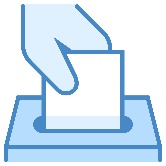 Признаки конституции________________________________     ___________________    ________________________Конституция РФ как юридический документПрава и свободы человека и гражданина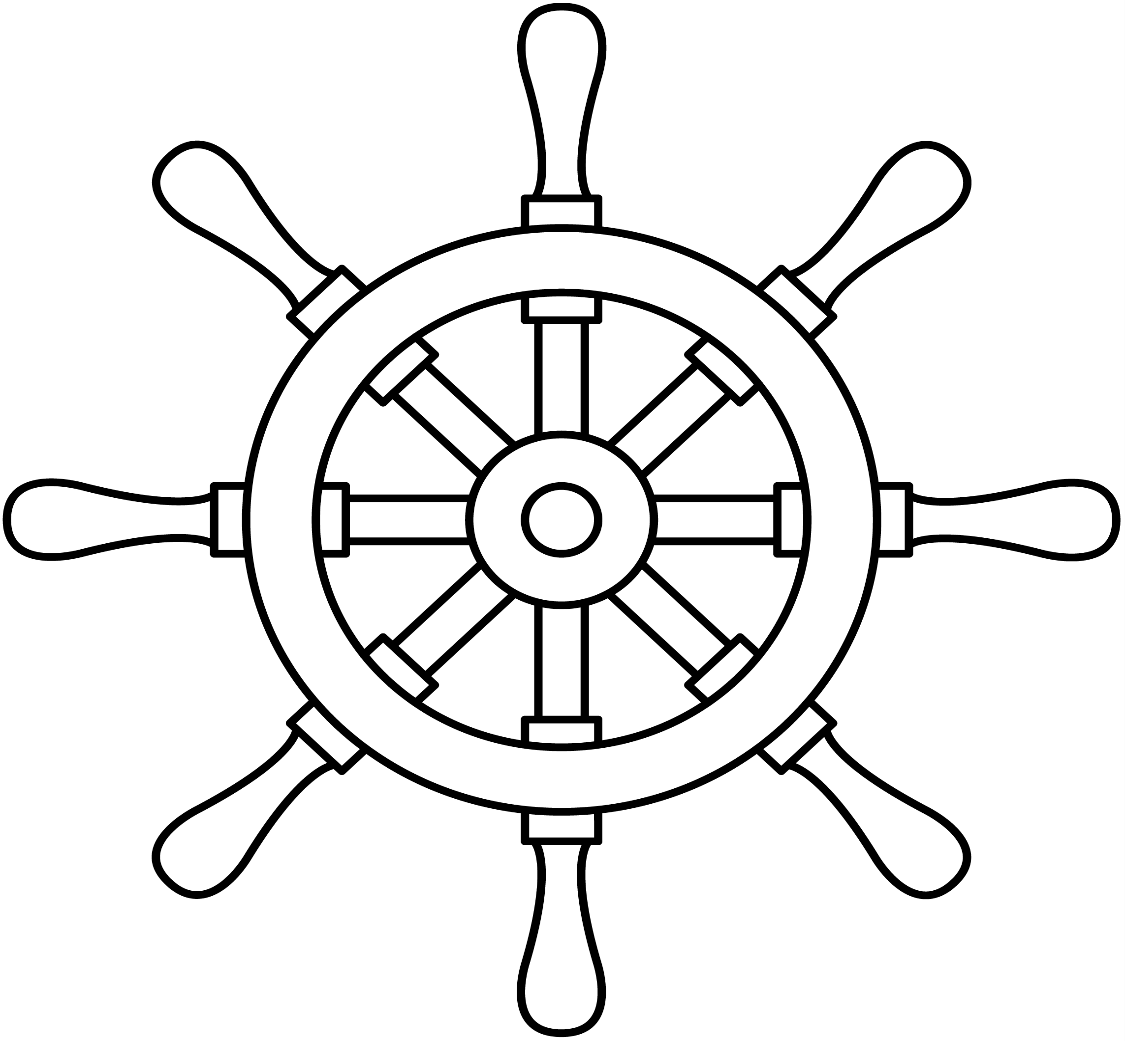 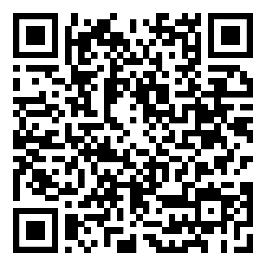 Интересные факты о Констиции РФ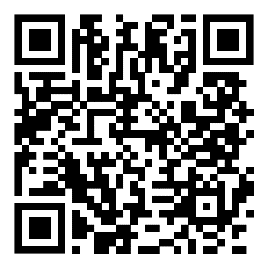 Обратная связьОблако тэгов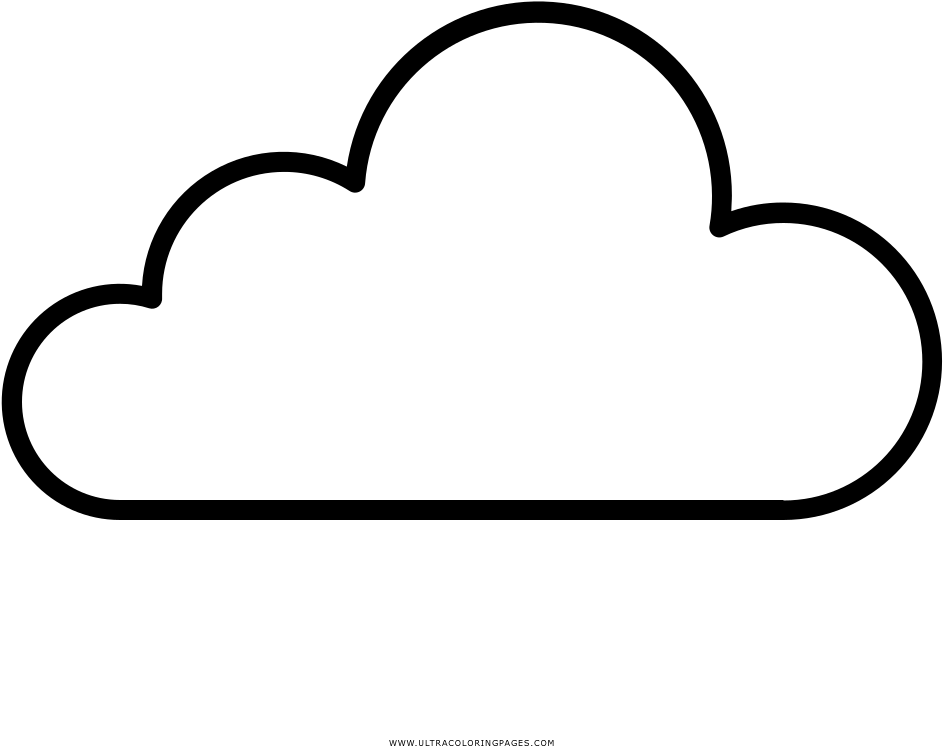 Какие права нарушены в сказках?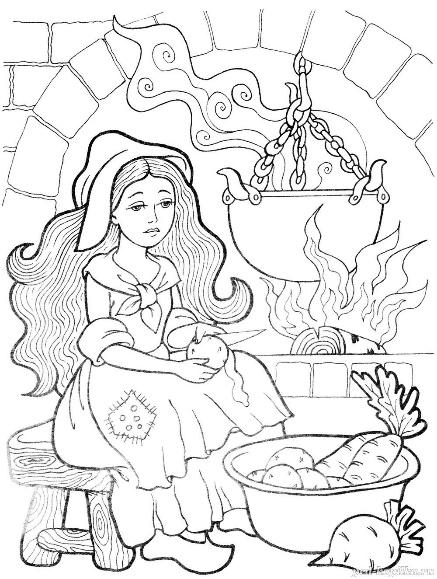 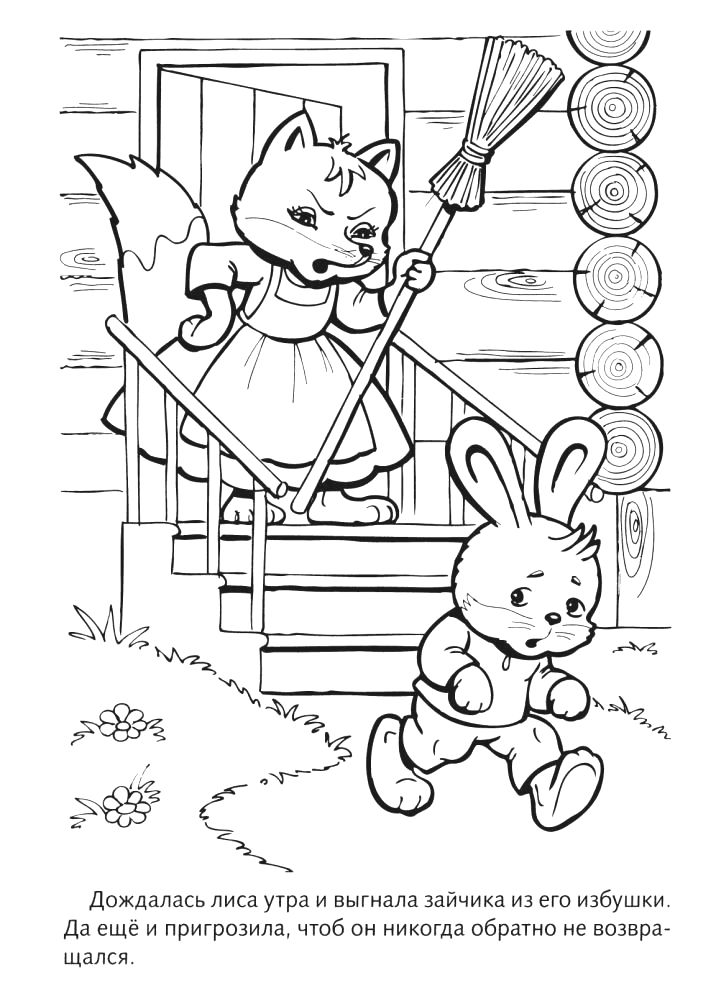 	_______________                    ________________Раздел КонституцииСодержание____________Вводная частьРаздел IКонституционный строй_____________________________________________________________________________________Демократия __________________________________________ Республика_________________________________________________________________________________________________Федерация___________________________________________________________________________________________________Правовое государство_________________________________________________________________________________________Раздел II